BASUALDO 1277 Con un diseño basado en las ideas del movimiento Neoplasticismo, y el plano de la fachada para adentro de la línea oficial, generamos espacio y planos en “L” neoplásicos que le dan un carácter e identidad único a la fachada, con luces y sombras, interactuando virtualmente con el espacio publico de la vereda que penetra en los semicubiertos del edificio; y por otro lado, con grandes balcones aterrazados. Lee nuestras notas: https://www.clarin.com/arq/juegos-fachadas-generar-grandes-balcones-terraza_0_YP64rDMAf.htmlhttps://www.clarin.com/arq/arquitectura/departamentos-inspiracion-neoplasticista-calidad-constructiva_0_R9WdMe5Uj.html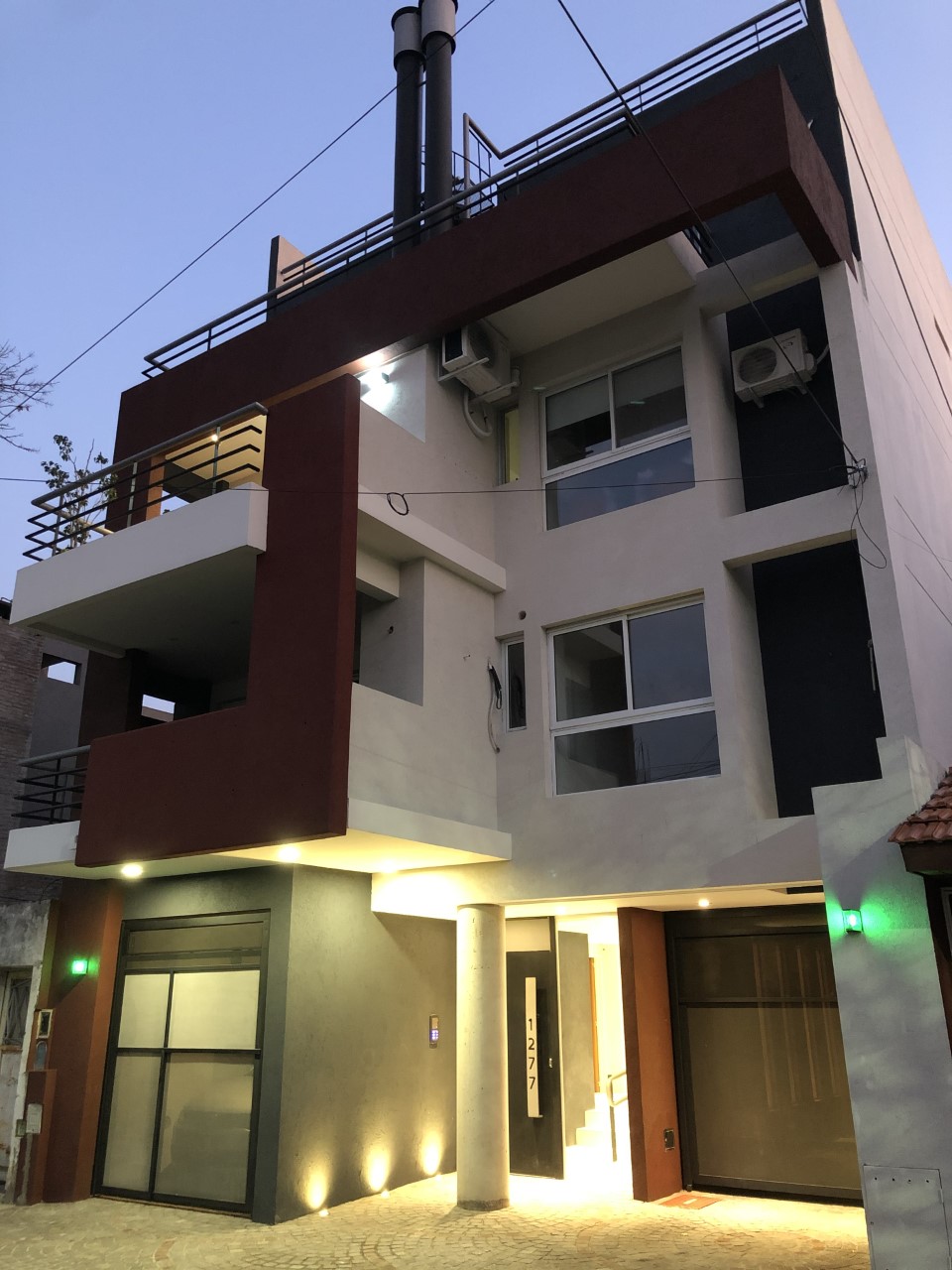 . 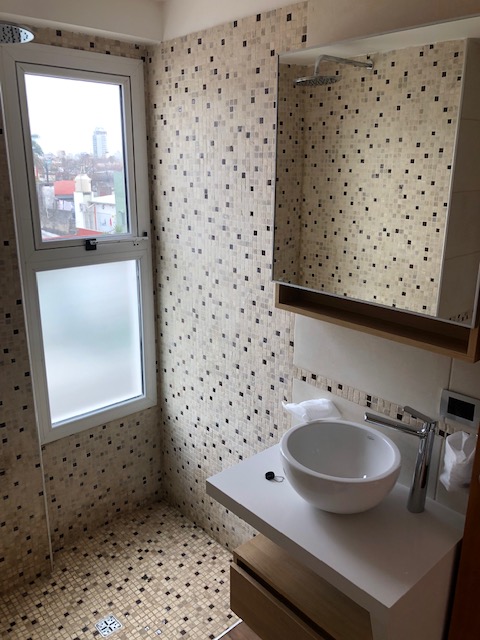 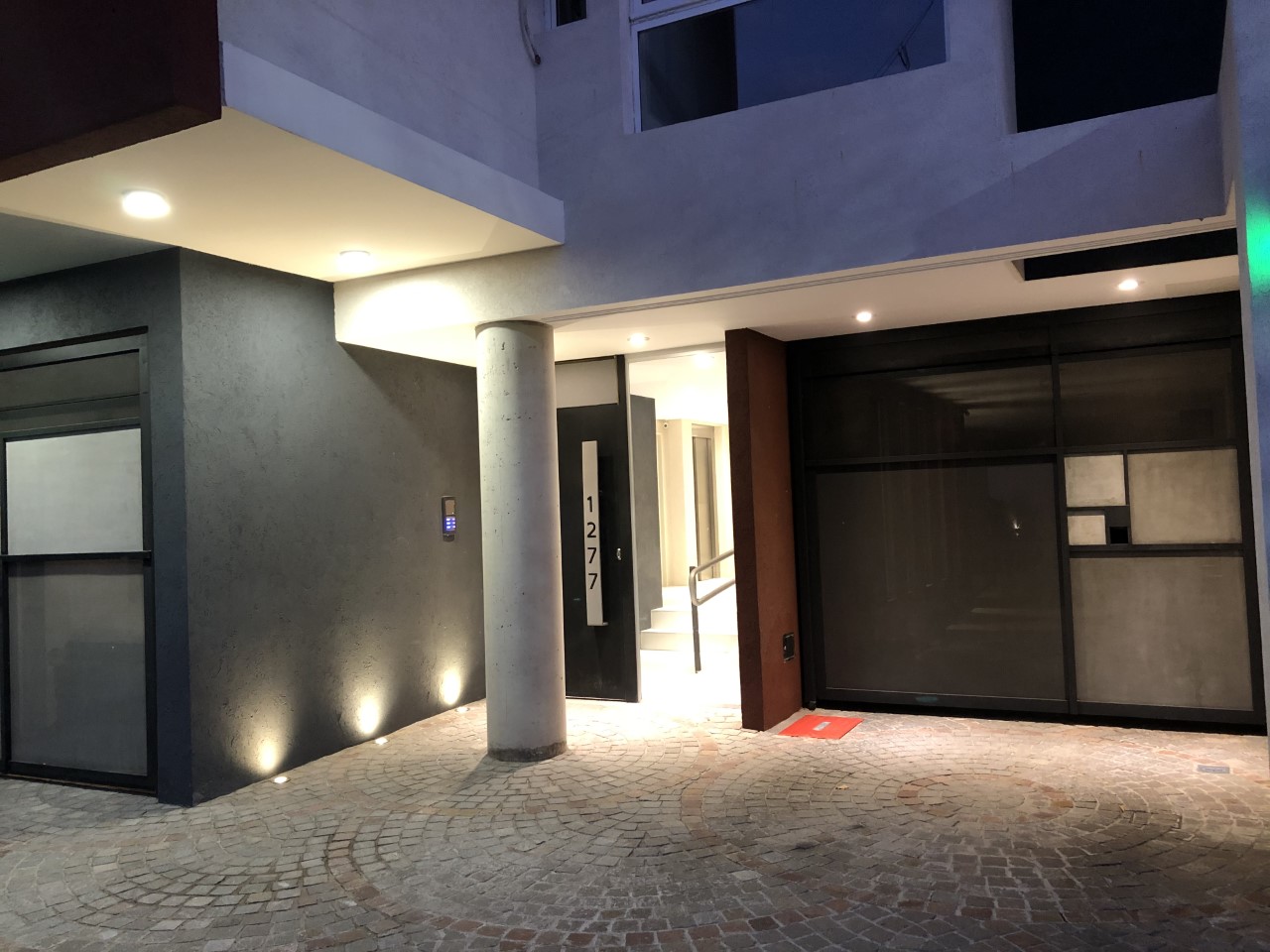 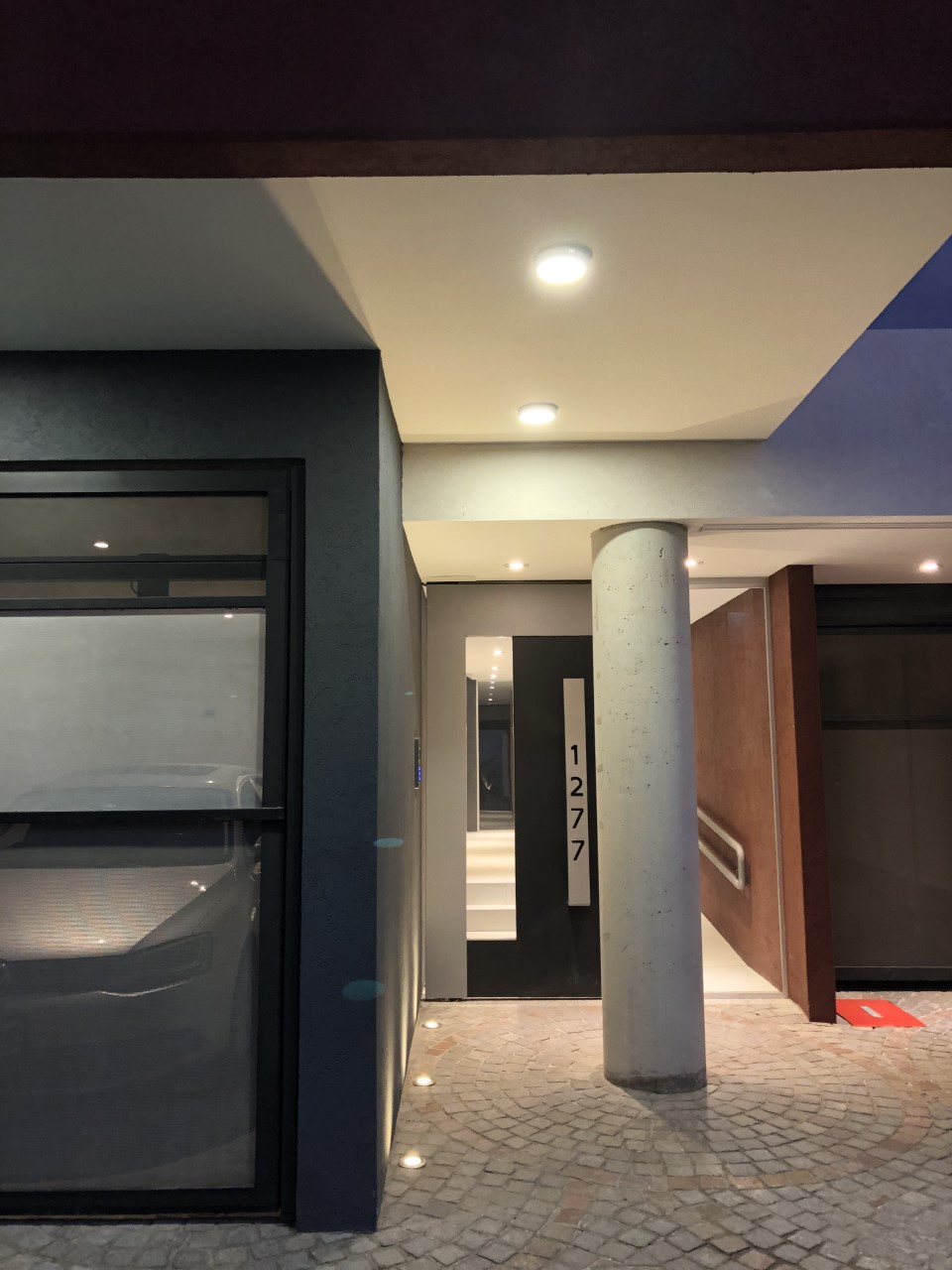 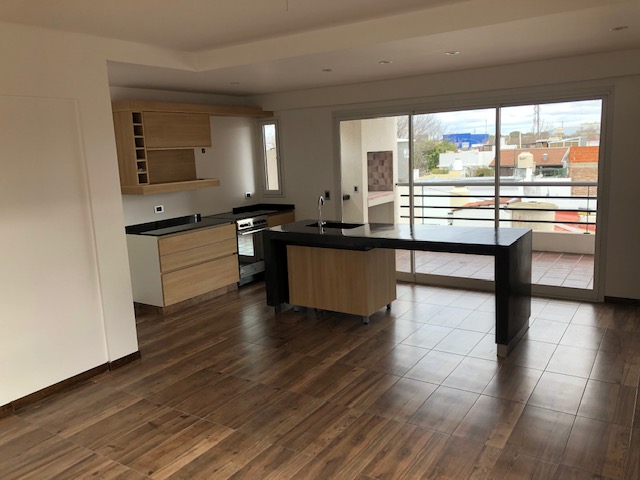 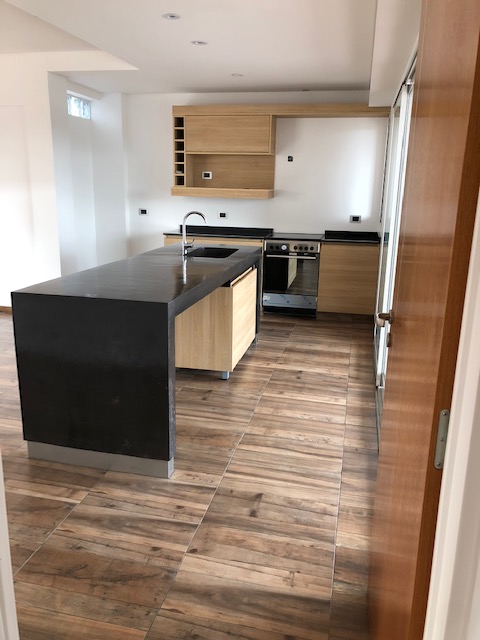 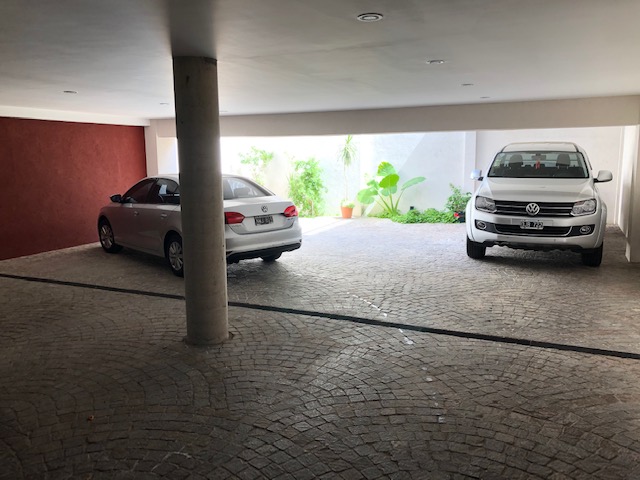 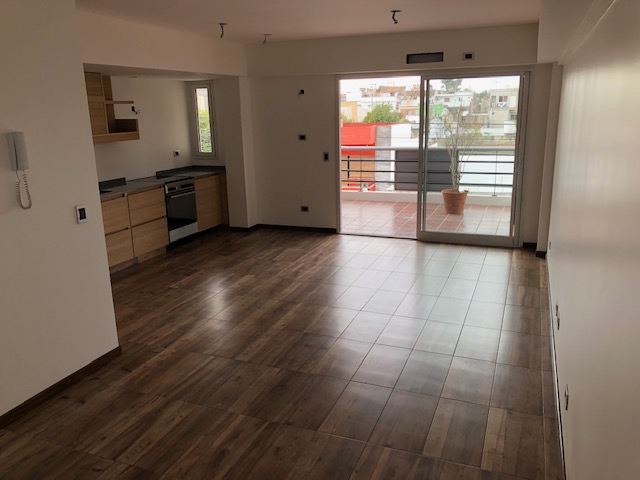 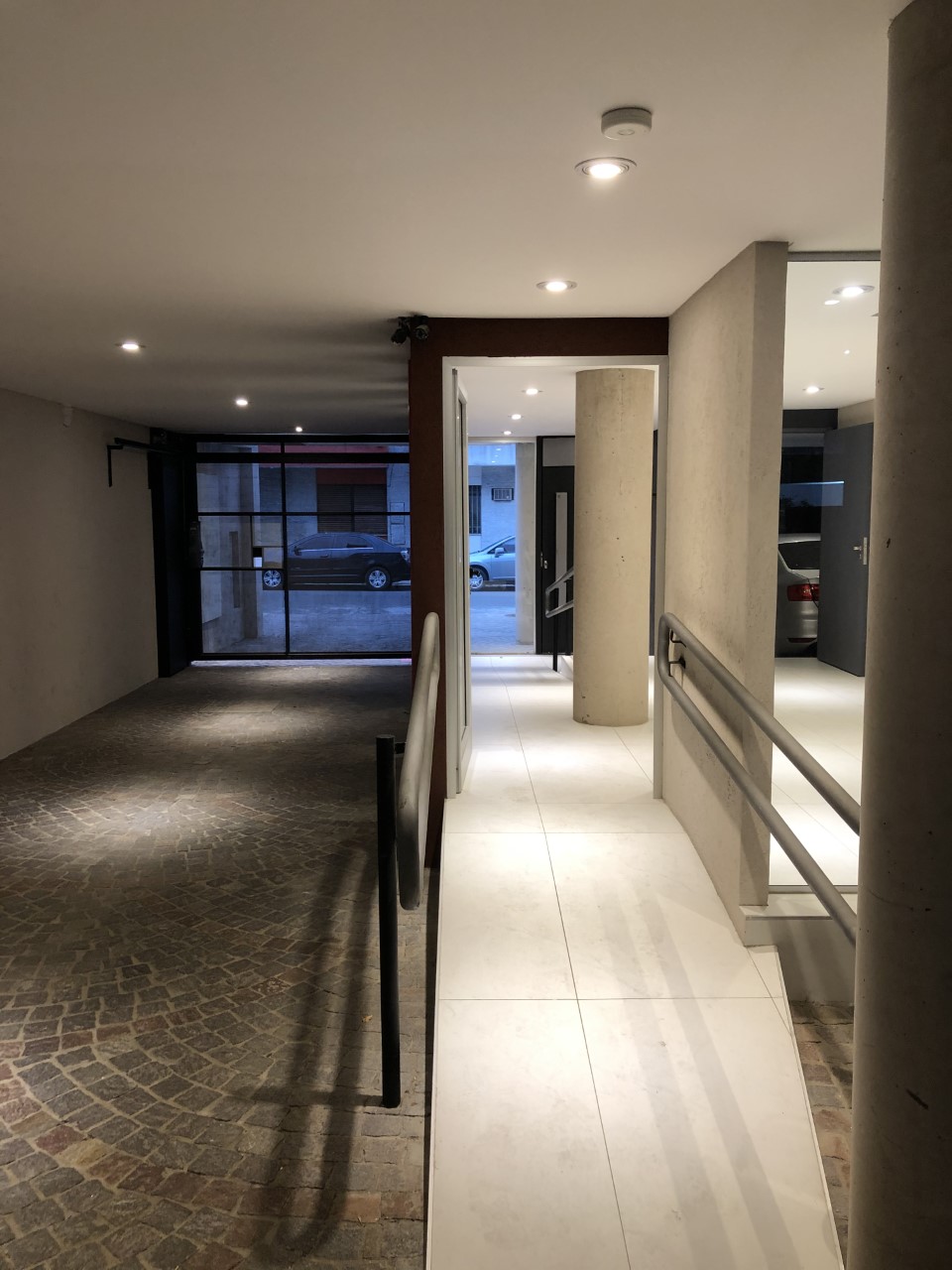 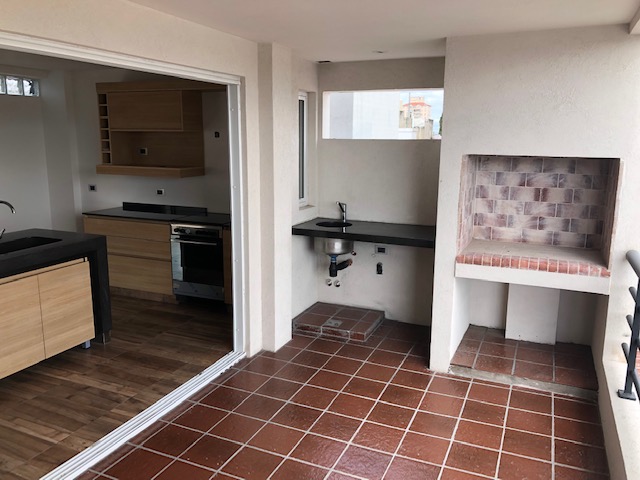 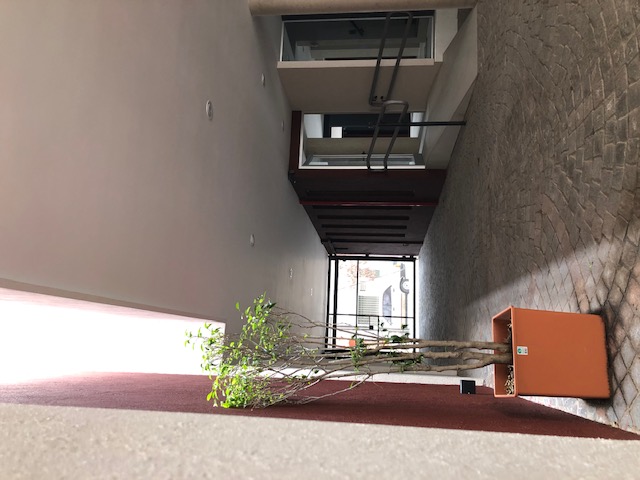 